Fund for Teachers Signature Line for EmailsTell your network about your fellowship by adding FFT to your signature line. Copy and paste one of the options into your signature line. For option three, we have added a sample line from The Charter, but feel free to choose whichever you like from: https://theramsdenproject.org/sign-the-charter/ Option 1: SimpleYour Name Department, School I am an #FFTFellow.  |   fundforteachers.orgOptions 2: With Graphics (Two Variations)Your Name Department, School I am an #FFTFellow. 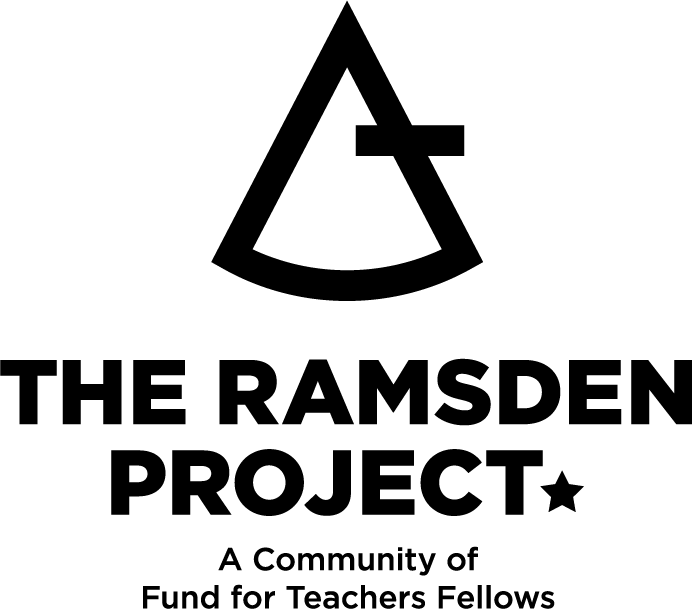 Your Name Department, School 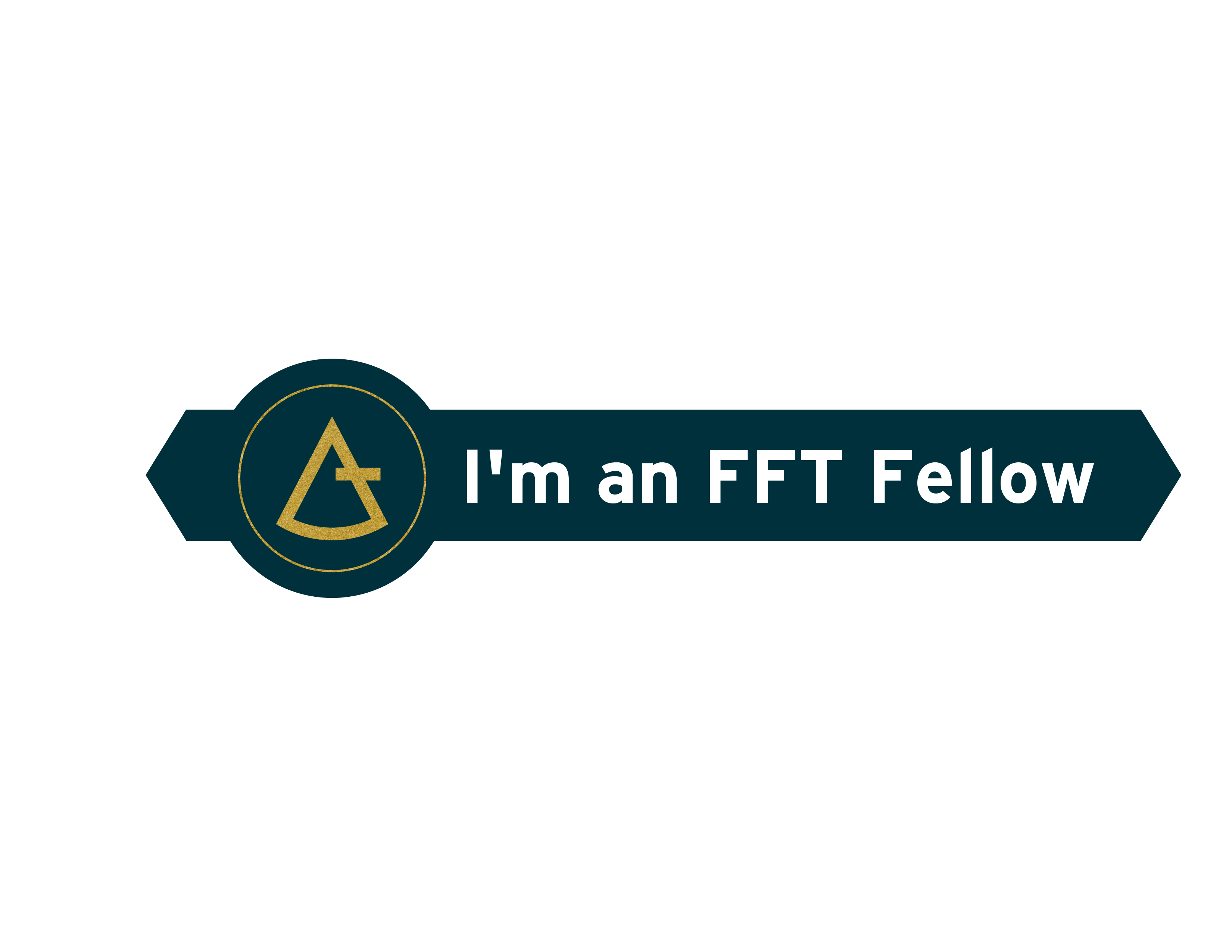 Option 3: Add A Your Favorite Line from the Charter Your Name Department, School “I am a life-long seeker and purveyor of knowledge”I am a Fund for Teachers Fellow.  |   fundforteachers.org